РЕШЕНИЕот 17 декабря 2014 года № IV –  33/272 «Об утверждении схемы одномандатных округов для проведения выборов депутатов Совета муниципального образования муниципального района «Койгородский»»		На основании пункта 2 статьи 18 Федерального закона «Об основных гарантиях избирательных прав  и права на участие в референдуме граждан Российской Федерации» от 12 июня 2002 года № 67-ФЗ, пункта 4 статьи 4 Федерального закона «О внесении изменений в Федеральный закон «О политических партиях» и Федеральный закон «Об основных гарантиях избирательных прав  и права на участие в референдуме граждан Российской Федерации» от 02 октября 2012 года № 157-ФЗ, а также главы 12 Закона Республики Коми «Об административно-территориальном устройстве Республики Коми» от 06 марта 2006 года № 13-РЗ,Совет муниципального района «Койгородский» РЕШИЛ:1. Утвердить схему одномандатных избирательных округов для проведения выборов депутатов Совета муниципального образования муниципального района «Койгородский», представленную Территориальной избирательной комиссией Койгородского района, согласно приложению к настоящему решению.2. Опубликовать схему одномандатных избирательных округов, включая ее графическое изображение в информационном вестнике Совета и администрации МР «Койгородский» в течении  5 дней после ее утверждения.3. Настоящее решение вступает в силу со дня официального опубликования.И.о. главы МР «Койгородский»-руководителя  администрации района «Койгородский»                          Н.В. КостинаСхема одномандатных избирательных округовпо выборам депутатов Совета муниципального образования муниципального района «Койгородский» Число избирателей по Койгородскому району на 01.07.2014 г. – 7571;Число депутатских мандатов – 15;Число одномандатных избирательных округов -15;Средняя норма представительства избирателей в избирательном органе – 505;Допустимое отклонение от средней нормы представительства избирателей в одномандатном избирательном округе (+ 30%)Схема одномандатных избирательных округовпо выборам депутатов Совета МО МР «Койгородский» 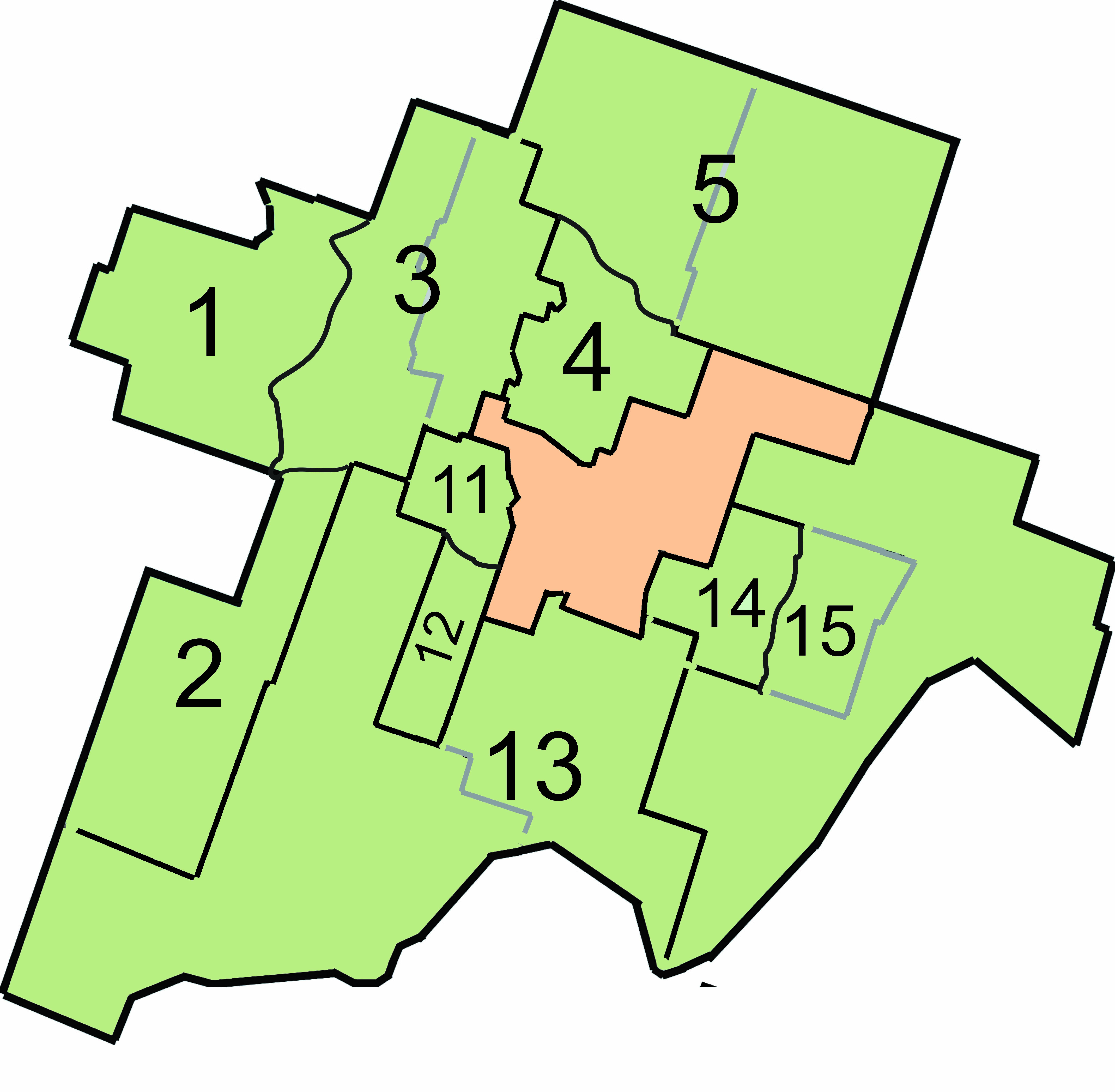 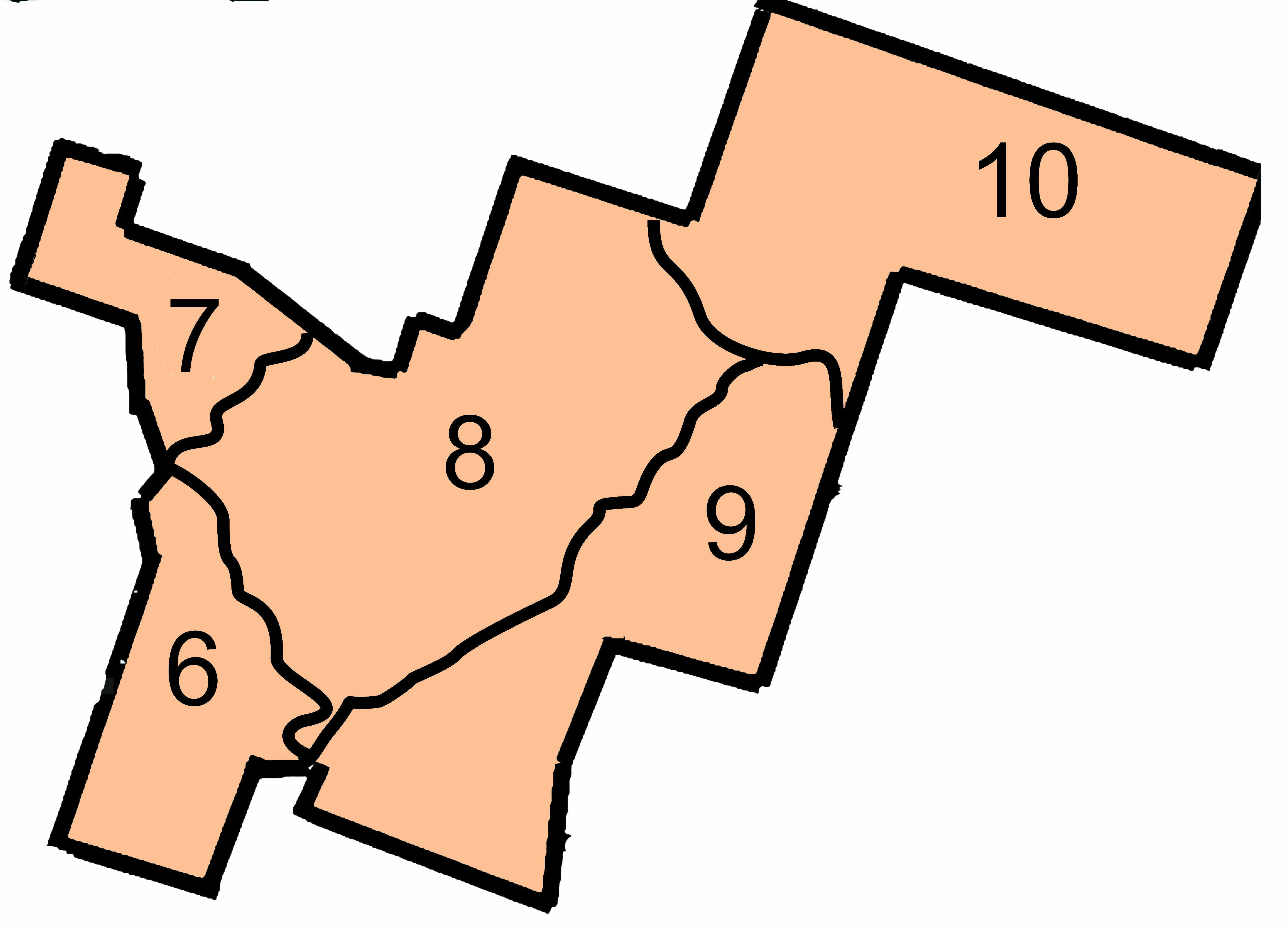  Приложениек решению Совета муниципального района «Койгородский» от 17 декабря 2014 года № IV –  33/272№п/п№ОИООписание границ одномандатногоизбирательного округаЧисломандатовЧисленность избирателей в сельском поселенииЧисленность избирателей в округе12345611Поселок сельского типа Подзь с подчиненной ему территорией в границах:1). Поселок сельского типа Иван-Чомъя; 2). Поселок сельского типа Подзь в границах:  улицыМолодежная,Набережная,Садовая,Советская1132331191341543322Поселок сельского типа Подзь с подчиненной ему территорией в границах:1). Поселок сельского типа Подзь в границах:  улицыГагарина,Горького,Дальняя,Лесная2). Поселок сельского типа Тыбъю118015528137350312345633Поселок сельского типа Подзь с подчиненной ему территорией в границах:1). Поселок сельского типа  Зимовка;Село Грива с подчиненной ему территорией в границах: 1). Село Грива;2). Деревня  Карвуджем;3). Деревня Нижние                        Березники130433210064644Село Ужга с подчиненной ему территорией в границах: 1). Деревня Мырпонаыб2). Поселок сельского типа Седтыдор;3). Село Ужга1323613937855Село Ужга с подчиненной ему территорией в границах:1). Поселок сельского типа Вежъю;Поселок сельского типа Нючпас с подчиненной ему территорией в границах:1). Поселок сельского типа Нючпас129819148966Село Койгородок с подчиненной ему территорией в границах: улицыВишневая,Гаражная,Кооператоров,Молодежная, Полевая,Северная,Советская (дома №№ 1-50),Солнечная,70 лет Октября,102543010113185566518123456Фрунзе,Цветочная,переулкиДорожный,Овражный024261277Село Койгородок с подчиненной ему территорией в границах: улицыГагарина,И. Торопова,Новая,СадоваяСоветская (дома №№ 51-130),Совхозная,переулок Школьный17905012131348439088Село Койгородок с подчиненной ему территорией в границах: улицыЛуговаяМира,переулкиЛуговой,Мирный 180434181754999Село Койгородок с подчиненной ему территорией в границах: улицыБереговая, Вадорская, Комсомольская,Лесная, Набережная (дома №№ 1-76),Новаторов, Партизанская12118854261872285061234561010Село Койгородок с подчиненной ему территорией в границах: улицыГурганская,Интернациональная, Набережная (дома №№ 77-138),Речная, переулкиНабережный,Строительный112182612339225641111Поселок сельского типа Койдин с подчиненной ему территорией в границах: улицыАвиационная, Набережная, Солнечная,Центральная1171108771905461212Поселок сельского типа Койдин с подчиненной ему территорией в границах: улицы Железнодорожная,Комарова,Лесная,Молодежная,Новая,Песчаная, Школьная156184904239122846171313Поселок сельского типа Ком с подчиненной ему территорией в границах:1). Поселок сельского типа Ком; 2). Поселок сельского типа Усть- Воктым; 17466417123456Поселок сельского типа Кузьёль с подчиненной ему территорией в границах:1). Поселок сельского типа Кузьёль2771414Поселок сельского типа Кажым с подчиненной ему территорией в границах:1). Поселок сельского типа Гуж;2). Поселок сельского типа Кажым в границах: улицыИнтернациональная,Кирова (дома №№ 1-30),Койгородская (дома №№ 15-18),Кооперативная,Луговая,Набережная,Октябрьская,Первомайская,Советская (дома №№ 1-33),Школьная11207616217631542047564181515Поселок сельского типа Кажым с подчиненной ему территорией в границах: улицыБереговая,Кирова (дома №№ 31-65),Койгородская (дома №№ 19-34),Комсомольская,Куйбышева,Ленина,Молодежная,Пушкина,Советская (дома №№ 34-65),Шутова;1161286134152577126935597123456Поселок сельского типа Нижний Турунъю с подчиненной емутерриторией в границах:1). Поселок сельского типа Верхний Турунъю;2). Поселок сельского типа Нижний Турунъю3986ИТОГО:ИТОГО:ИТОГО:1575717571№ОИОГраницы округа№ОИОГраницы округа1пст. Иван-Чомъя,часть пст. Подзь6-10с. Койгородок2пст. Тыбъю,часть пст. Подзь11-12пст. Койдин3пст. Зимовка, с. Грива,д. Карвуджем,д. Нижние Березники13пст. Ком, пст. Усть-Воктым,пст. Кузьёль4с. Ужга, д. Мырпонаыб,пст. Седтыдор14пст. Гуж, часть пст. Кажым5пст. Вежъю,пст. Нючпас15 пст. Нижний Турунъю, пст. Верхний Турунъю,часть пст. Кажым